平成30年５月末日作成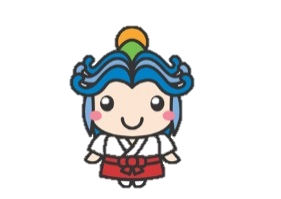 一宮町「ふるさと応援寄附金」平成２９年度実績報告平成２９年度（期間：平成２９年４月１日～平成３０年３月３１日）に一宮町に対し「ふるさと応援寄付金」として3,967名の方々から101,083,008円のご寄附をいただきました。寄附をされた皆様の『想い』や『期待』が込められた寄附金は、一宮町民の暮らしの維持・向上のために大事に活用させていただきます。誠にありがとうございました。平成30年4月1日一宮町長　馬淵　昌也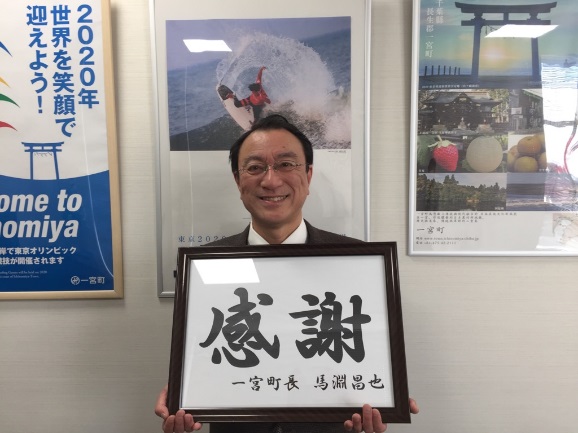 【平成２９年度　一宮町ふるさと応援寄附金実績報告】平成29年度寄附実績（全体）平成29年度寄附実績（寄附金の使途別）　皆様よりいただいた寄附金については、一宮町ふるさと応援基金条例（平成20年9月18日条例第20号）第２条の規定により、寄附された寄附金の額から必要な経費を差し引き、使途指定割合で配分された額を事業ごとに積み立て、躍動する緑と海と太陽のまちを推進する目的で活用させていただきます。平成29年度ふるさと応援事業歳出（必要経費）(※) 平成29年度一宮町ふるさと応援事業における必要経費については、基金積立て時期の関係上、各歳出項目における請求書の支払日（振込日）が平成30年1月31日迄のものを指し、2月１日以降の支払分については翌年度の積み立て時に前年度の歳出残額として差し引くことになります。　平成29年度中に当町へふるさと納税によるご寄附された方々の中で、お申出の際、町ＨＰ等で公表にご承諾をいただいた方のみ掲載させていただいています。（記載順不同）外３，３９０名以上一宮町総務課　財政係寄附件数寄附金額3,967件101,083,008円寄附金の使途寄附件数寄附金額指定割合1. 釣ヶ崎海岸周辺整備事業668件32,055,000円約32％2. 図書館整備事業200件2,922,000円約3％3. 高齢者福祉事業341件7,722,008円約8％4. 保育所整備事業832件12,500,000円約12％5. 上総一ノ宮駅東口開設事業205件6,580,000円約7％6. 町長にお任せ（指定なし）1721件39,304,000円約39％歳出項目詳細歳出額1. 報償費返礼品調達費33,736,126円2. 役務費（通信運搬費）返礼品送料、後納郵便料3,600,966円3. 事務費各委託料（ふるさと納税収納代行業務等委託料　等）各使用料（クレジット決済システム使用料　等）消耗品費（用紙代）789,773円平成29年度一宮町ふるさと応援事業歳出（必要経費）合計（※）平成29年度一宮町ふるさと応援事業歳出（必要経費）合計（※）38,126,865円お名前お名前ご住所寄附金額(円）お名前お名前ご住所寄附金額（円）山田　昌代様愛知県10,000河村　幸廣様千葉県10,000早川　徹様愛知県20,000小林　秀二様千葉県10,000近藤　晶様愛知県10,000重南　守様千葉県10,000加藤　方久様愛知県10,000山﨑　潤様千葉県20,000小山　壮一様愛知県10,000木澤　直樹様千葉県10,000近藤　宮子様愛知県10,000亀井　紀尚様千葉県10,000深見　由香里様愛知県10,000西野　祐一様千葉県10,000石野　誠様愛知県10,000染谷　省吾様千葉県20,000岩瀬　満彦様愛知県10,000遠藤　優様千葉県10,000谷本　睦夫様愛知県10,000中村　文哉様千葉県10,000田中　芳昌様愛知県10,000杉野　竜也様千葉県10,000加藤　泰司様愛知県10,000大島　康男様千葉県60,000岡本　誠様愛知県10,000市川　裕規様千葉県10,000山田　寛様愛知県10,000岡　政弘様千葉県30,000國井　康彦様愛知県10,000有坂　慎太郎様千葉県10,000畔栁　光春様愛知県10,000秋山　太一様千葉県20,000高田　陽子様愛知県10,000山中　孝悦様千葉県70,000堀　篤子様愛知県10,000大森　健太郎様千葉県10,000石原　裕也様愛知県10,000長田　順三様千葉県20,000葛島　達也様愛知県40,000水野　泰行様千葉県10,000永井　秀和様愛知県10,000風見　忠博様千葉県40,000竹腰　俊宏様愛知県300,000末次　裕介様千葉県10,000松村　晋也様愛知県10,000遊佐　竜一様千葉県100,000原田　英比古様愛媛県20,000徳毛　朗人様千葉県400,000笠岡　真弓様愛媛県10,000藤巻　輝成様千葉県10,000渡部　耕三様愛媛県20,000森本　聖様千葉県30,000田中　康雅様愛媛県10,000星川　和枝様千葉県10,000露野　円丈様茨城県10,000嶋村　ふみえ様千葉県10,000大久保　武様茨城県20,000山城　真吾様千葉県100,000芝原　博之様茨城県10,000落合　雅史様千葉県150,000鈴木　浩一様茨城県10,000水内　勇輝様千葉県40,000朝倉　建一様茨城県10,000丸山　有世様千葉県150,000古賀　史生様茨城県10,000和久井　信一様千葉県40,000内野　博之様茨城県10,000大塚　晴久様千葉県10,000楠　智様茨城県10,000白井　安成様千葉県10,000鈴木　麻紀様茨城県10,000町田　裕子様千葉県200,000鶴見　徹様茨城県40,000横町　賢克様千葉県20,000古川　和男様茨城県10,000杉田　佳信様千葉県100,000近藤　大輔様茨城県10,000萩原　和彦様千葉県10,000岡本　嘉樹様岡山県10,000武田　智明様千葉県60,000中村　康子様岐阜県10,000立石　和美様千葉県3,000田嶋　昌岳様岐阜県100,000田口　大輔様千葉県10,000長谷川　宏様宮崎県10,000土屋　泰司様千葉県20,000佐々木　知之様宮城県50,000玉木　貴之様千葉県10,000坂井　健二様宮城県10,000潮　真也様千葉県80,000阿部　透様宮城県10,000飯島　昇次様千葉県10,000井上　純子様宮城県10,000安部　陽一郎様千葉県60,000松村　隆志様宮城県10,000高橋　勝様千葉県20,000松本　勝正様京都府70,000石渡　純也様千葉県10,000今本　剛様京都府10,000関　英樹様千葉県20,000NEFF　PETER様京都府10,000北川　学様千葉県10,000松田　賢治様京都府10,000小池　達様千葉県100,000前田　圭吾様京都府10,000伊藤　勝信様千葉県70,000佐谷　留美様京都府10,000和田　将一様千葉県20,000小林　修一様京都府20,000齊木　伶生名様千葉県40,000杜下　長彦様京都府10,000寺前　敦司様千葉県20,000坂本　貴久様熊本県10,000川島　治様千葉県20,000田原　博貴様群馬県10,000高野　実様千葉県100,000馬場　秀幸様群馬県20,000川口　直気様千葉県50,000斎藤　規之様群馬県900,000宗清　裕之様千葉県10,000小松　裕典様広島県10,000武内　要人様千葉県20,000後藤　直親様広島県20,000松浦　忍様千葉県100,000久枝　誠様広島県10,000吉種　忠彦様千葉県10,000角田　良明様広島県10,000新井　健一様千葉県30,000菊地　憲史様広島県10,000阿部川　敏男様千葉県10,000岡崎　郁夫様香川県10,000篠原　孝様千葉県40,000中岡　幸教様香川県40,000篠原　智紀様千葉県20,000松永　英樹様香川県20,000石丸　俊夫様千葉県40,000水口　卓也様香川県10,000武井　雅光様千葉県200,000安藤　益幸様高知県10,000石田　淳也様千葉県10,000岩瀨　豊美様佐賀県10,000柳澤　輝道様千葉県100,000土井　純様埼玉県40,000樫村　徳彦様千葉県10,000貞光　貴之様埼玉県10,000中村　哲男様千葉県20,000荒井　理人様埼玉県10,000渡邊　恵美子様千葉県10,000井上　賢一様埼玉県30,000佐藤　豊様千葉県250,000油橋　史彦様埼玉県10,000日下部　悟様千葉県30,000大滝　昌平様埼玉県20,000関　直樹様千葉県20,000小亀　敬三様埼玉県100,000村上　美晴様千葉県1,000,000桑原　達郎様埼玉県30,000大野　政彦様千葉県70,000中田　尚志様埼玉県10,000杉田　雅也様千葉県20,000大江田　富夫様埼玉県20,000坂本　信一様千葉県30,000寺田　圭介様埼玉県10,000鈴木　まゆみ様千葉県10,000橋本　隆雄様埼玉県10,000小林　亘様千葉県20,000田中　秀和様埼玉県20,000鈴木　浩二様千葉県140,000古澤　哲雄様埼玉県10,000岩崎　修様千葉県30,000山浦　慶太様埼玉県60,000矢野　仁様千葉県30,000亀屋　英男様埼玉県10,000田邉　弘一様千葉県10,000塩塚　卓也様埼玉県200,000山瀬　俊彰様千葉県30,000嶋村　和則様埼玉県10,000小林　容子様千葉県30,000関口　貢正様埼玉県20,000内海　文夫様千葉県10,000梅津　裕一郎様埼玉県10,000宮﨑　沙央里様千葉県20,000松島　雄一様埼玉県10,000白井　邦雄様千葉県30,000小原　秀仁様埼玉県150,000篠原　佑輔様千葉県20,000小林　聡様埼玉県10,000小林　守一様千葉県30,000宮谷　靖彦様埼玉県10,000伊藤　裕輔様千葉県40,000澤田　美津子様埼玉県20,000高橋　公彦様千葉県30,000春山　幸枝様埼玉県40,000平野　安展様千葉県30,000鈴木　康治郎様埼玉県100,000宮崎　俊樹様千葉県30,000竹内　富士雄様埼玉県10,000南川　正博様千葉県30,000菅野　光寿様埼玉県20,000加世　真一様千葉県50,000遠藤　義男様埼玉県10,000若松　秀幸様千葉県10,000御園　宗一様埼玉県10,000土井　俊彦様千葉県10,000沼田　多恵子様埼玉県20,000立花　佳幸様千葉県10,000茗荷　賢様埼玉県10,000新沼　臣一郎様千葉県12,000桝谷　史紀様埼玉県20,000中村　順一様千葉県10,000服部　賢男様埼玉県30,000福原　修様千葉県30,000水口　俊一様埼玉県20,000岩崎　実様千葉県10,000桑原　俊雄様埼玉県20,000高木　一誠様千葉県20,000今井　正様埼玉県10,000鈴木　城人様千葉県30,000中村　進様埼玉県50,000斉藤　孝有様千葉県180,000大竹　睦様埼玉県30,000竹本　雅則様千葉県40,000杉　翔太様埼玉県20,000山本　大介様大阪府20,000清水　良順様埼玉県30,000尾形　健一様大阪府20,000大西　誠様三重県10,000塚本　祥二郎様大阪府10,000村瀬　広和様三重県10,000高橋　秀幸様大阪府10,000奥山　博盟様三重県10,000小林　正英様大阪府20,000嘉久　裕国様三重県20,000岩本　洋様大阪府10,000門野　哲次様三重県10,000吉村　友行様大阪府30,000長谷川　隆昭様三重県10,000森田　弘二様大阪府10,000上條　玲様山口県10,000鈴木　俊明様大阪府20,000村田　憲一様山梨県10,000植木　昇様大阪府20,000原　倫生様山梨県10,000水野　喜夫様大阪府10,000宮下　昇様山梨県10,000船上　仁範様大阪府10,000福島　雅明様山梨県20,000石橋　一郎様大阪府10,000岸田　秀恋様滋賀県10,000青山　広実様大阪府10,000岸田　道彦様滋賀県10,000二瓶　雅樹様大阪府20,000岡村　智美様鹿児島県10,000矢野　正人様大阪府10,000鳩野　浩一郎様鹿児島県10,000小西　慶子様大阪府10,000田中　宗毅様鹿児島県10,000久保　俊裕様大阪府20,000木元　直人様秋田県20,000飯田　幸子様大阪府10,000高橋　幹彦様秋田県10,000八尋　貴司様大阪府60,000梶原　壮一様秋田県10,000山崎　洋一様大阪府20,000五十嵐　早智子様新潟県10,000小牧　尊正様大阪府30,000荒川　正人様新潟県10,000藤井　政行様大阪府10,000永井　湧太様神奈川県70,000溝上　宏司様大阪府10,000三樹　悟様神奈川県30,000三尾川　峰子様大阪府10,000古沢　徹様神奈川県10,000小谷　重樹様大阪府20,000吉野　茂様神奈川県100,000廣瀬　貴司様大阪府20,000能地　將博様神奈川県10,000小角　幸人様大阪府10,000小森　利彦様神奈川県20,000西村　達也様大阪府30,000久保田　義則様神奈川県100,000蜂谷　達雄様大阪府40,000阿部　仁様神奈川県20,000梅田　博之様大阪府20,000深山　伸吾様神奈川県10,000中西　吉隆様大阪府10,000竹村　匡弘様神奈川県20,000蒔田　直記様大阪府10,000町田　晴生様神奈川県30,000小林　照明様大阪府10,000原田　明彦様神奈川県40,000松尾　直樹様大分県10,000田中　龍様神奈川県10,000兒玉　真様大分県10,000有田　茂様神奈川県40,000松下　幸之助様島根県10,000大野　敏和様神奈川県10,000山本　篤様東京都100,000來田　信人様神奈川県20,000上倉　潤也様東京都300,000笠松　晃様神奈川県10,000杉原　聡様東京都10,000石井　健一郎様神奈川県10,000黒野　浩太郎様東京都20,000田中　梓様神奈川県20,000白川　浩様東京都10,000篠田　恭平様神奈川県70,000矢地　孝様東京都10,000三富　圭様神奈川県20,000高橋　雅昭様東京都10,000永野　友加里様神奈川県52,000半田　和也様東京都240,000森　順一様神奈川県30,000上野　浩章様東京都10,000小林　範子様神奈川県30,000小野田　誠様東京都70,000水野　秀幸様神奈川県10,000荒金　典子様東京都20,000杉本　真梨奈様神奈川県10,000片渕　正博様東京都10,000風間　真人様神奈川県10,000伊藤　元様東京都20,000杉山　一成様神奈川県10,000寺澤　倫子様東京都10,000成田　健様神奈川県490,000三國　泰伸様東京都90,000近藤　琢也様神奈川県10,000川上　清様東京都50,000松江　芳隆様神奈川県10,000齊藤　倫雄様東京都10,000加藤　久仁彦様神奈川県50,000鈴木　英介様東京都20,000落合　盛公様神奈川県40,000梶山　佳弘様東京都10,000大須賀　敏泰様神奈川県100,000天田　孝雄様東京都130,000中村　文雄様神奈川県160,000山中　正彦様東京都20,000金子　正治様神奈川県30,000武藤　貴史様東京都10,000土屋　広明様神奈川県10,000山中　大輔様東京都10,000白須　宣彦様神奈川県10,000竹嶋　正明様東京都20,000勢川　真理様神奈川県10,000渡辺　充様東京都10,000平松　剛様神奈川県20,000山縣　文夫様東京都10,000出村　聡様神奈川県100,000平井　田鶴様東京都10,000竹ノ下　義治様神奈川県20,000島本　朝裕様東京都60,000杉田　浩崇様神奈川県10,000菊池　功様東京都20,000能美　勉様神奈川県10,000松本　一毅様東京都10,000中山　收文様神奈川県10,000深井　康治様東京都20,000高橋　敦様神奈川県10,000森　忠宏様東京都10,000木村　定勝様青森県20,000根岸　博和様東京都10,000望月　健太朗様静岡県10,000今野　仁様東京都10,000青池　真一郎様静岡県10,000与田　慎也様東京都10,000田中　裕之様静岡県20,000霜島　英二様東京都100,000矢田　敏彦様静岡県10,000小原　正寛様東京都10,000望月　俊秀様静岡県10,000佐藤　淳一様東京都20,000喜多　由加里様静岡県20,000本田　益雄様東京都220,000横山　和平様静岡県20,000角丸　聖樹様東京都170,000古賀　震様静岡県10,000廣野　洋一様東京都10,000三浦　博嗣様静岡県20,000半田　太一様東京都20,000山田　利秋様静岡県10,000渡邊　幸俊様東京都10,000渡辺　博之様石川県10,000木下　元介様東京都10,000中尾　謙一郎様千葉県10,000中野尾　響子様東京都50,000山田　琢也様千葉県30,000佐藤　大輔様東京都40,000布目　哲朗様千葉県30,000江藤　政治様東京都10,000大友　富盛様千葉県30,000土屋　博司様東京都20,000山懸　新吾様千葉県120,000飯島　克義様東京都10,000中島　康利様千葉県10,000飯島　利子様東京都10,000大久保　政美様千葉県10,000飯田　剛士様東京都10,000管谷　武博様東京都10,000中島　由樹様東京都60,000小坂　悠真様東京都60,000土居　邦彰様東京都10,000磯田　修一様東京都10,000東海林　由佳様栃木県10,000西田　一憲様東京都10,000中村　昌平様奈良県10,000斎藤　俊治様東京都10,000山内　健様奈良県10,000谷口　達哉様東京都20,000宇野　賢治様福井県10,000今分　洋様東京都50,000柳原　憲一様福岡県30,000下田　大樹様東京都10,000永田　武士様福岡県30,000樫井　庸佐様東京都250,000吉田　和矢様福岡県10,000宮田　誠様東京都50,000坂井　桂子様福岡県10,000河合　孝一郎様東京都10,000矢野　繁治様福岡県10,000好川　隆三様東京都10,000緑川　順一様福岡県1,000,000辻本　洋様東京都10,000福田　寛子様福岡県10,000小浪　宏信様東京都10,000加藤　忠様福島県10,000夏井　康雄様東京都10,000菅原　清三様福島県10,000吉田　千寿様東京都10,000齋藤　真由美様兵庫県20,000夏目　健太郎様東京都20,000鳴瀬　一弘様兵庫県70,000御厨　健悟様東京都10,000花房　隆様兵庫県10,000熊谷　真理子様東京都10,000井上　泰尚様兵庫県10,000富山　繁信様東京都100,000大城戸　雅仁様兵庫県10,000高橋　嘉克様東京都60,000藤原　博満様兵庫県10,000鈴木　純様東京都10,000宮田　美咲様兵庫県10,000大場　健太郎様東京都10,000中西　泰夫様兵庫県10,000温泉川　譲二様東京都70,000片山　祐介様兵庫県20,000石井　昌子様東京都10,000土岐　光知子様兵庫県10,000近田　直裕様東京都30,000弘松　尚美様兵庫県10,000沖田　順也様東京都300,000守川　英幸様兵庫県10,000尾嶋　さやか様東京都30,000大西　浩二様兵庫県10,000後藤　秀貴様東京都20,000山田　由佳様兵庫県10,000菊地　祐介様東京都30,000片平　敏雄様兵庫県10,000西尾　侑祐様東京都10,000村田　淳様兵庫県10,000舟橋　秀臣様東京都500,000山田　武士様兵庫県10,000小野田　良恵様東京都40,000宋　源子様兵庫県20,000浦田　和俊様東京都100,000藤村　隆様兵庫県10,000藤沢　実様東京都20,000亀山　泰幸様北海道10,008栗田　俊男様東京都40,000加地　苗人様北海道10,000関　健太郎様東京都300,000川下　亮様北海道10,000小野　敦様東京都20,000船木　剛様北海道90,000山口　雅史様東京都150,000上村　志臣様北海道10,000浅井　紘司様東京都30,000大城　信雄様北海道10,000松崎　淳様東京都30,000涌井　俊廣様北海道10,000田島　右資様東京都10,000山本　英貴様北海道10,000詹　國良様東京都10,000廣井　淳二様和歌山県20,000今西　光太郎様東京都10,000和田　全弘様和歌山県10,000渡邉　芳生様東京都70,000谷口　友志様和歌山県10,000栗林　水都様東京都100,000上田　宝様東京都10,000入谷　淳様東京都10,000竹下　晋慈様東京都150,000岩田　樹司様東京都10,000西野　峰之様東京都40,000下枝　恵様東京都10,000早川　恵司様東京都370,000紺野　豊様東京都80,000中込　守様東京都50,000野本　正明様東京都10,000矢野　正明様東京都30,000小丸　裕様東京都30,000菅谷　寛明様東京都10,000中西　章仁様東京都10,000渡邉　龍磨様東京都20,000緒方　公一郎様東京都20,000近藤　剛潔様東京都20,000田淵　知秀様東京都400,000伊藤　光子様東京都10,000小出　悠太様東京都40,000金子　洋介様東京都30,000原　雄時様東京都150,000加藤　義公様東京都50,000野村　団様東京都30,000近藤　雅之様東京都40,000草野　智則様東京都30,000日下部　淳様東京都300,000本多　浩明様東京都10,000関口　陽介様東京都20,000茂木　和夫様東京都10,000峯島　潔様東京都10,000北川　淳様東京都150,000吉岡　圭介様東京都10,000松川　泰之様東京都60,000浅谷　康二様東京都10,000舩山　範雄様東京都20,000片野　雅尚様東京都50,000石館　光三様東京都100,000鈴木　雅幸様東京都10,000石原　ちづる様東京都50,000塩田　共之様東京都60,000加茂　健太郎様東京都20,000荻野　雅史様東京都30,000伊藤　豊様東京都10,000白石　茂美様東京都10,000鈴木　荘一様東京都10,000金子　裕二様東京都30,000武田　信隆様東京都200,000中山　浩希様東京都120,000澁谷　洋介様東京都150,000片平　善智様東京都10,000岡部　大樹様東京都60,000室井　力様東京都20,000柴田　智和様東京都60,000杉江　亮介様東京都300,000鈴木　貴子様東京都10,000坂間　保典様東京都40,000福島　宗治様東京都20,000早坂　浩志様東京都10,000林　勝久様東京都30,000堀内　俊孝様東京都10,000中村　健司様東京都10,000木暮　嘉人様東京都10,000白鳥　史明様東京都20,000上遠野　将輝様東京都10,000秋葉　広平様東京都30,000方伊儀　隆雄様東京都30,000佐々野　泰臣様東京都10,000岡庭　文人様東京都10,000中島　亮様東京都30,000相本　広樹様東京都60,000金光　將吏様東京都40,000寺内　章太郎様東京都10,000中務　朋弥様東京都10,000中田　一祥様東京都10,000山中　善太様東京都10,000加来　柏岳様東京都20,000市川　道子様東京都10,000大友　宏之様東京都10,000伊奈　かおり様東京都10,000里　真由美様東京都10,000大澤　崇生様東京都10,000松下　友香様東京都30,000宮部　雄介様東京都10,000金久保　幸夫様東京都80,000細川　直子様東京都10,000塩澤　高雄様東京都60,000日比野　敏之様東京都190,000